WORKSTATION 2: MAKEY MAKEY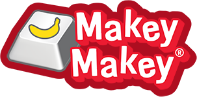 LEARNING OUTCOMES:ST1-7MW-T describes how the properties of materials determines their use ST1-2DP-T uses materials, tools and equipment to develop solutions for a need or opportunity ST1-11DI-T identifies the components of digital systems and explores how data is representedTask: Workstation 2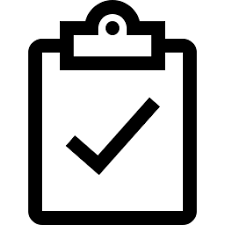 For this task you will be making a set of bongo drums using different objects.Have a look at the video http://bit.ly/makeymakeyintroduction about how Makey Makey works.Visit https://apps.makeymakey.com/bongos/ Use Makey Makey to replace the arrow key and space key to play the bongo drums. Try a range of materials to see which ones conduct electricity (try paper, playdough, aluminum foil, fruits, vegetables, wood, plastic, craft materials etc.) Design your own bongo using a combination of conductive and not conductive materials. Makey Makey forms a circuit board and it can only work if the circuit is closed. How is this like a key on a keyboard? Look at a range of electronic devices – What materials are used to make them? Why are they often coated in plastic? 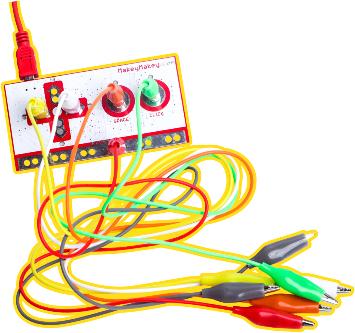 